Safety Margins Facts List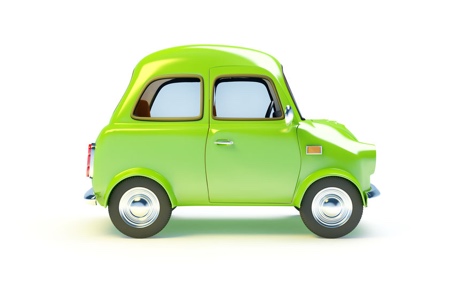 Driving in snow and iceDriving in snow and ice1Brake gently when driving on snow or ice2Use the highest gear possible to move away on ice3When driving on ice use slow speed and a high gear4When driving on ice use the brake and gas pedal, and steer, very gently GearsGears5Using a lower gear will help control your speed when going downhill6Using a lower gear will give more power to pull a car uphill7Driving in no gear is known as coasting. It’s dangerous because you have less controlStopping distancesStopping distances8You should leave a 2 second gap when driving in normal conditions9You should leave a 4 second gap when driving in wet conditions10You should leave 10 times the gap, that means 20 seconds, when driving on iceAll WeatherAll Weather11To prevent wheelspin, you should drive at a slow speed in a highest gear possible12Clear the windows and lights of snow and ice before driving away13When you’re driving on ice, you will hear less tyre noise 14When you’re driving in fog, keep a safe distance from the car in front 15Put your fog lights on if visibility is reduced to 100m or less16Put your fog lights off when visibility improves17If you are aquaplaning, your steering will feel light18If the weather is bad you should allow more time for your journey BendsBends19If a bend goes to the right, keep to the left side of the road. This will give you a better view of the road aheadAnti-lock BrakesAnti-lock Brakes20ABS stand for Anti-Lock Braking System21Anti-lock brakes not as effective on loose road surface22Brake rapidly and firmly for your anti-lock brakes to start working23Anti-lock brakes allow braking and steering while you are skiddingOtherOther244-wheel drive vehicles give a better grip on the road25After driving through a Ford, test your brakes by braking gently as you drive along26If you are parked on a steep downhill slope, turn your steering wheel towards the kerb27When approaching road humps, check your mirrors and slow down